с. ТаштыпО разрешении на открытие специального избирательного счета 
кандидату на должность Главы Таштыпского района Республики ХакасияСултрекову Андрею МироновичуНа основании документов, представленных кандидатом на должность Главы Таштыпского района Республики Хакасия Султрековым Андреем Мироновичем, в соответствии со статьей 45 Закона Республики Хакасия «О выборах глав муниципальных образований и депутатов представительных органов муниципальных образований в Республике Хакасия», частью 4 статьи 5 Закона Республики Хакасия «Об избирательных комиссиях, комиссиях референдума в Республике Хакасия», Порядком открытия, ведения и закрытия специальных избирательных счетов  для формирования избирательных фондов кандидатов, избирательных объединений при проведении выборов глав муниципальных образований и депутатов представительных органов муниципальных образований в Республике Хакасия, утвержденным постановлением Избирательной комиссии Республики Хакасия от 9 июня 2022 года № 11/109-8, Инструкцией о порядке формирования  и расходования денежных средств избирательных фондов кандидатов при проведении выборов глав муниципальных образований в Республике Хакасия, утвержденной  постановлением Избирательной комиссии  Республики Хакасия  от 9 июня  2022 года № 11/105-8,   территориальная избирательная комиссия Таштыпского района  постановляет:Разрешить кандидату на должность Главы Таштыпского района Республики Хакасия Султрекову Андрею Мироновичу  открыть специальный избирательный счет для формирования избирательного фонда в Дополнительном офисе № 8602/060 Абаканского отделения № 8602 ПАО Сбербанк по адресу: Республика Хакасия, с. Таштып, ул. Советская, д. 139.Председатель комиссии                                                              Т.В. МальцеваСекретарь комиссии                                                            Т.Н. Карамашева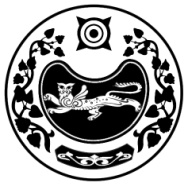 РЕСПУБЛИКА ХАКАСИЯNTHHBNJHBFKЬYFЯ ИЗБИРАТЕЛЬНАЯ КОМИССИЯ NFIТSGCRJUJ HFQJYFХАКАС РЕСПУБЛИКАPЫТАШТЫП АЙМАOЫНЫA 
ОРЫНДАOЫТАБЫO КОМИССИЯЗЫПОСТАНОВЛЕНИЕПОСТАНОВЛЕНИЕПОСТАНОВЛЕНИЕПОСТАНОВЛЕНИЕПОСТАНОВЛЕНИЕ27 июня  2022 года            27 июня  2022 года            № 40 /169-5№ 40 /169-5